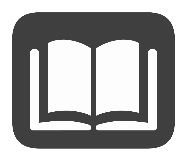 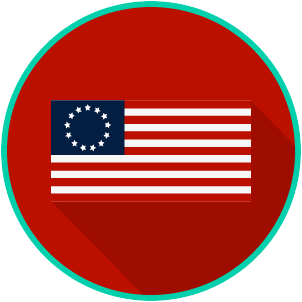 Reading: The Concerns of English Colonial PoliciesBenchmark Clarification 2: Students will recognize the underlying themes of English colonial policies concerning taxation, representation, and individual rights that formed the basis of the American colonists’ desire for independence.What ideas are presented in the reading?What is the central idea of the reading?Select two words or phrases that support the central idea.How might this reading connect to your own experience or something you have seen, read, or learned before?In what way was the American desire for independence affected by English colonial policies concerning taxation, representation, and individual rights?The American desire for independence was affected by English colonial policies concerning taxation, representation, and individual rights by:  